Chemistry Unit C1: Structures, Trends, Chemical Reactions, Quantitative Chemistry and AnalysisC1.3 StructuresC1.4 NanoparticlesC1.3 StructuresThe bonding of a structure determines its physical properties. There are 3 types of bonding: I……………, C………………… and M………………..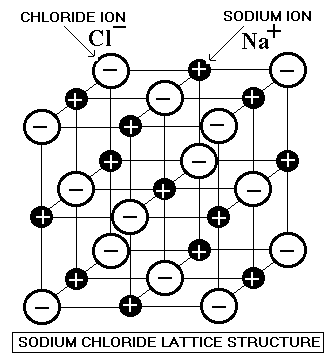 The Ions in an Ionic lattice are held together because of …………………………………………………………………………………………………………………………………………………………………………Because each cation is bonded to 6 anions, Ionic compounds are …………………… (white) but brittle. Because the ions can’t move, Ionic compounds do not ………………… ………………………… unless dissolved or moltenIonic compounds ………………… (are soluble) in water 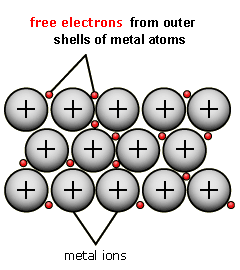 Metallic bonding results from the attraction between the …………………. ions in a regular lattice and the ……………………… electrons. As these layers of ions can ……………… over each other, metals are …………… and ……………………. To make them stronger we can add other elements to them when molten. This ……………………… the regular pattern when solid and makes them stronger.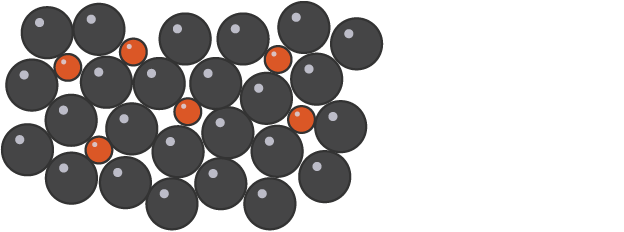 An Alloy is defined as a mixture of 2 or more elements, at least one of which is a ………………………, and the resulting material has metallic properties.Covalent structuresThere are 2 types of covalently bonded structures; Simple and GiantCovalent molecules (Simple) – are small groups of atoms e.g. H2, O2, N2, Cl2, F2, Br2, I2 (diatomic)H20, CH4, NH3PropertiesMost are gases (low melting and boiling points) because the intermolecular forces between covalent molecules are weak forces called van der Waals’ forces.Covalent molecules cannot conduct electricity as there are no charged particles.Most covalent molecules are insoluble in water.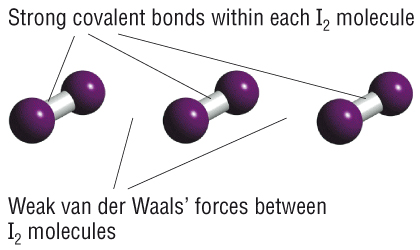 Giant covalent structures 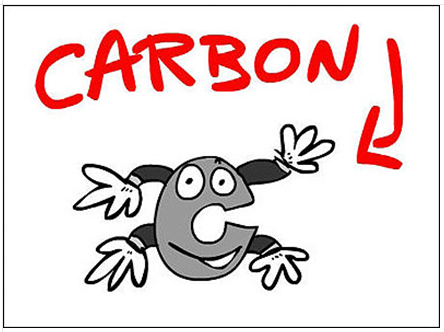 Carbon is a non-metal and each Carbon atom can form four covalent bonds. There are 3 allotropes (different physical forms in which an element can exist) of carbon. Diamond, Graphite and Graphene.An allotrope is a different form of the same element in the same physical state.The 3 allotropes of CarbonProperties of materials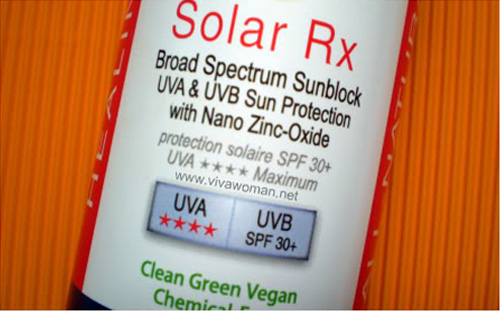 Nanoparticles1 nanometre (1nm) = 1 x 10-9 metres (= 0.000 000 001m or a billionth of a metre)A Nanoparticle is a structure that is 1–100 nm in size and contain a few hundred atoms. Nanoparticles have very different properties and uses from the bulk material. This is due to their high surface area to volume ratio.ExamplesSilver nanoparticles have antiseptic properties so are used in medical dressings and in clothing to kill bacteriaZinc oxide and Titanium oxide nanoparticles are used in modern sun creamCosmeticsGold Nano-cages could deliver drugs to exactly where they are needed in the bodyContent  - CCEA Double Award Chemistry 1 – Fort Hill Integrated CollegeGot itNearlyHaven’t a clueC1.3 StructuresC1.3 StructuresC1.3 StructuresC1.3 StructuresIonic structuresCan you use the accepted structural model for giant ionic lattices to explain the physical properties of ionic substances such as sodium chloride, including melting point, boiling point and electrical conductivity (diagram of giant ionic lattice is not expected);Can you recall that most ionic compounds are soluble in water;Molecular Covalent structuresCan you use the accepted structural model for molecular covalent structures to explain the physical properties of molecular covalent structures such as iodine and carbon dioxide, including melting point, boiling point and electrical conductivity;Can you demonstrate knowledge and understanding that the intermolecular forces between covalent molecules are weak forces called van der Waals’ forces;Can you recall that many covalent molecular substances are insoluble in water;Giant covalent structuresCan you demonstrate knowledge and understanding of the giant covalent structure of carbon (diamond) and carbon (graphite), and predict and explain their physical properties, including:electrical conductivity;hardness;melting point and boiling point; andtheir uses in cutting tools (diamond), lubricants and pencils (graphite);Metallic structuresCan you use the accepted structural model for metals to predict and explain their structure and physical properties including melting point, malleability, ductility and electrical conductivity.Can you demonstrate knowledge and understanding that an alloy is a mixture of two or more elements, at least one of which is a metal, and the resulting mixture hasmetallic properties;Structure and bonding of carbonCan you demonstrate recall that carbon can form four covalent bonds;Can you demonstrate knowledge and understanding of the structure of graphene (a single atom thick layer of graphite), explain its physical properties, including strength and electrical conductivity, and recall its uses such as those in batteries and solar cells;Can you demonstrate knowledge and understanding of the meaning of the term allotrope as applied to carbon (diamond), carbon (graphite) and graphene; andClassification of structuresCan you use given information to classify the structure of substances as giant ionic lattice, molecular covalent, giant covalent or metallic.Content  - CCEA Double Award Chemistry 1 – Fort Hill Integrated CollegeGot itNearlyHaven’t a clueC1.4 NanoparticlesC1.4 NanoparticlesC1.4 NanoparticlesC1.4 NanoparticlesCan you recall that nanoparticles are structures that are 1–100 nm in size and contain a few hundred atoms; andCan you evaluate the benefits of nanoparticles in sun creams, including better skin coverage and more effective protection from the Sun’s ultraviolet rays, and the risks, such as potential cell damage in the body and harmful effects on the environment.DiamondGraphiteGrapheneBonding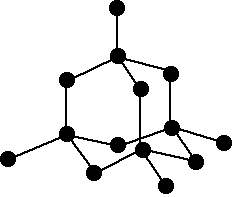 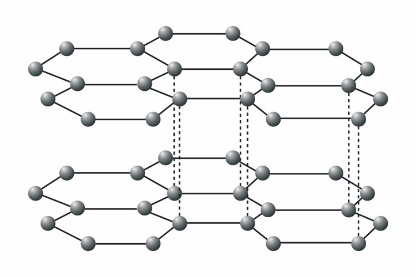 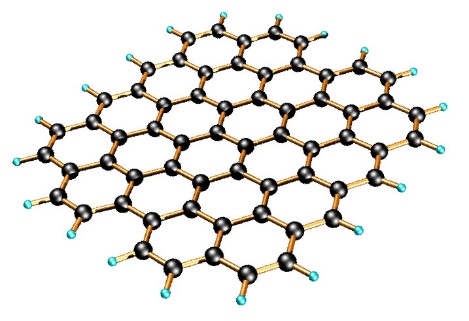 BondingEach Carbon atom is bonded to four others making it very hard Each carbon atom is bonded to 3 others. There are only weak van der Waals forces between the layers. Graphite has delocalised electrons  A single atom thick layer of graphite. Has delocalised electrons.Melting and boiling pointHighHighHighMelting and boiling pointMany covalent bonds which require lots of heat to break themMany covalent bonds which require lots of heat to break themMany covalent bonds which require lots of heat to break themElectrical conductivityDoesn’t conduct (no ions or free electrons)Good conductorGood conductorElectrical conductivityDoesn’t conduct (no ions or free electrons)(has delocalised electrons)(has delocalised electrons)Hardness /strengthHardSoft (weak forces between layers)Very strongUsesCutting toolsLubricants for machinery and in pencil leads (as the layers slide over each other which leaves a visible mark on a page)It is light, strong, cheap conductor. Future uses  include solar cells and batteries.Ionic (Group I&II with VI&VII)Simple Covalent moleculeMolecular covalentGiant Covalent StructuresMetalsNormal stateWhite solidbrittleGas (except H2O)SolidSolid (except Hg)malleableMelting pointsHighLowWeak vdW between molecules – only a little energy needed to break bondsVery High(strong bonds between atoms need a lot of energy to be broken)HighBoiling pointsHighLowVery HighHighSolubilitySoluble in waterInsolubleInsolubleInsolubleConductivityNo as solidYes molten or dissolved(IONS CAN MOVE)NoMost noGraphite is the only non-metal conductor (DELOCALISED ELECTRONS can move and carry charge)Yes(DELOCALISED ELECTRONS)